PRESS RELEASEFor Immediate Release			CONTACT						Amy Zellmer						AmyZellmerTBI@gmail.com						612-532-8574
						www.FacesofTBI.com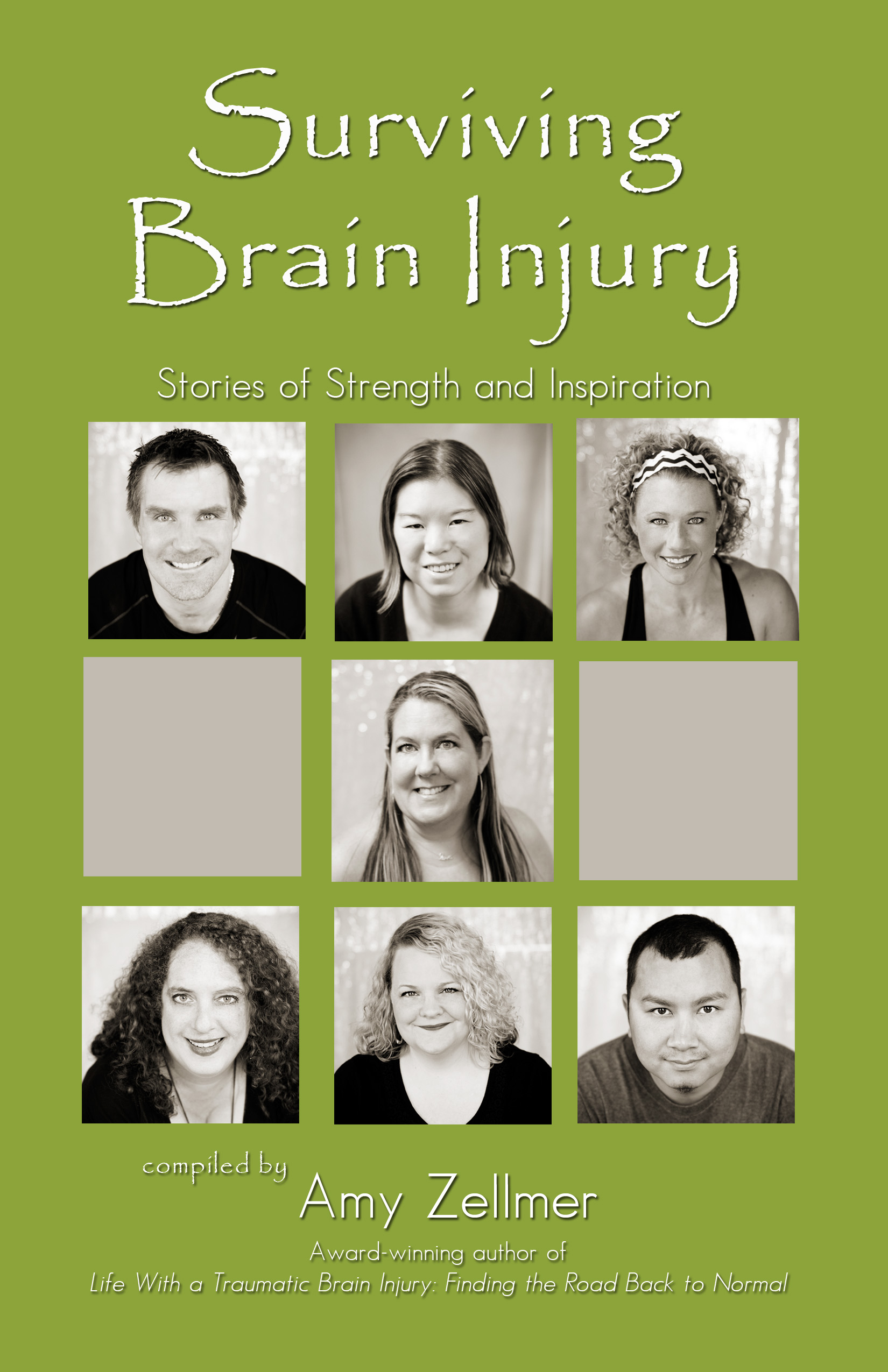 Every 13 seconds someone in  the United States suffers a Traumatic Brain Injury (TBI).Saint Paul author, Amy Zellmer, recently launched her second book “Surviving Brain Injury: Stories of Strength and Inspiration.”  This book is a collection of short stories written by survivors and caregivers, in an effort to bring awareness to the seriousness of concussions and brain injury. Every 13 seconds someone in the United States will suffer a TBI. Every single concussion is a brain injury, to some extent. Over 2.5 million people annually will enter the lonely world of TBI, which is often misunderstood, undiagnosed, and overlooked in severity. Amy hopes to shed new light on this invisible injury that affects over 2.5 million Americans each year. Her new book is a “Chicken Soup” style book of sorts, intended for: 1. Brain injury survivors 2. Caregivers and loved ones 3. Medical professionals.  As you read these contributor’s stories of their journey through life with a brain injury, you will gain an understanding of what it’s like to forget how to use the microwave, or get lost driving to familiar places. You will receive insight into ways to help a loved one who is struggling with a TBI. In a split second, Amy’s life changed when she slipped on a patch of ice. Brain Injury can happen to anyone, it does not discriminate. Lives are forever changed by a simple fall, car accident, sports injury, or assault. Chances are you or someone you know has been affected by brain injury. This book is a way to help you understand, and not feel alone in your journey. FACTS: Every 13 seconds someone in the United States will suffer a TBI. Every single concussion is a brain injury, to some extent. Traumatic Brain Injury (TBI) is the leading cause of death and disability in children and adults from ages one to 44, according to the Brain Trauma Foundation.Over 2.5 million people annually will enter the lonely world of TBI, which is often misunderstood, undiagnosed, and overlooked in severity. In this past year alone, seven high school boys have died from "seemingly normal" tackles during football games. NFL rookies have retired because they felt the risk was too great, while others committed suicide.Many TBIs are the result of slip, falls, assaults, and auto accidents.
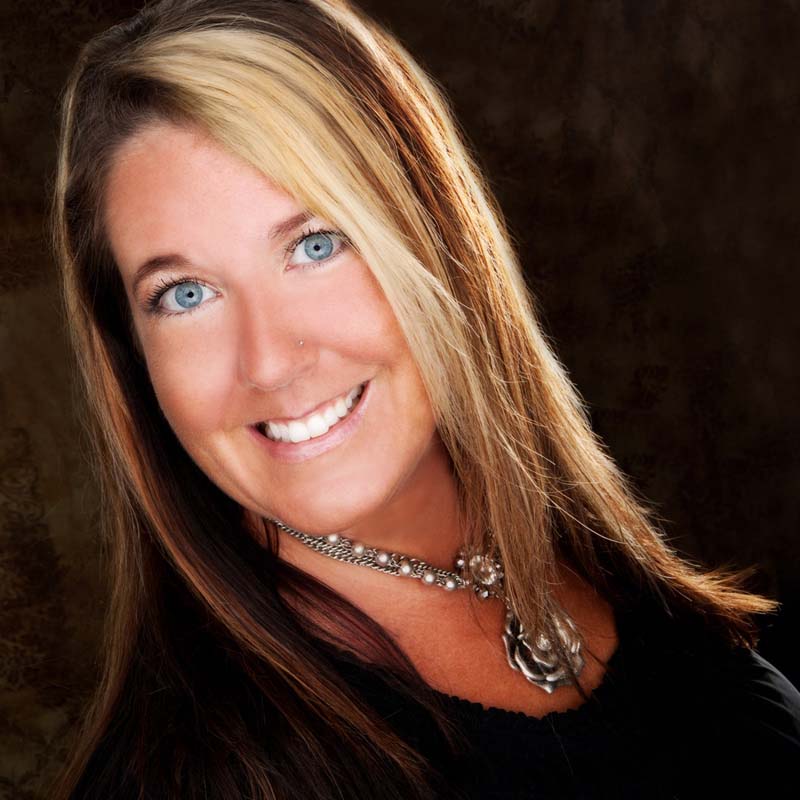 About the Contributor: